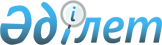 2009 жылғы 25 желтоқсандағы № 162 "2010-2012 жылдарға арналған аудандық бюджет туралы" шешімге өзгерістер мен толықтырулар енгізу туралы
					
			Күшін жойған
			
			
		
					Шығыс Қазақстан облысы Ұлан аудандық мәслихатының 2010 жылғы 15 сәуірдегі № 180 шешімі. Шығыс Қазақстан облысы Әділет департаментінің Ұлан аудандық әділет басқармасында 2010 жылғы 26 сәуірде № 5-17-127 тіркелді. Қабылданған мерзімінің бітуіне байланысты күші жойылды - Ұлан аудандық мәслихатының 2011 жылғы 13 қаңтардағы № 7 хаты

      Ескерту. Қабылданған мерзімінің бітуіне байланысты күші жойылды - Ұлан аудандық мәслихатының 2011.01.13 № 7 хаты.      

Қазақстан Республикасының Бюджеттік Кодексінің 109 бабына, Қазақстан Республикасының «Қазақстан Республикасындағы жергілікті мемлекеттік басқару және өзін-өзі басқару туралы» Заңының 6-бабы 1-тармағының 1) тармақшасына, Шығыс Қазақстан облыстық мәслихатының «2010-2012 жылдарға арналған облыстық бюджет туралы» 2009 жылғы 21 желтоқсандағы № 17/222–ІV шешіміне өзгерістер мен толықтырулар енгізу туралы» 2010 жылғы 9 сәуірдегі № 20/245-IV» шешіміне (нормативтік құқықтық актілерді мемлекеттік тіркеу тізілімінде 2010 жылдың 19 сәуірінде № 2528 болып тіркелген) сәйкес, Ұлан аудандық мәслихаты ШЕШІМ ҚАБЫЛДАДЫ:



      1. «2010-2012 жылдарға арналған аудандық бюджет туралы» Ұлан аудандық мәслихатының 2009 жылғы 25 желтоқсандағы № 162 шешіміне (Нормативтік құқықтық актілерді мемлекеттік тіркеу тізілімінде 2010 жылдың 11 қаңтарында тіркелген нөмірі 5-17-122, «Ұлан таңы» газетінің 2010 жылғы 15 қаңтардағы № 5-6 және 22 қаңтардағы 7-8 сандарында жарияланды) мынадай өзгерістер мен толықтырулар енгізілсін:



      1) 1-тармақ мынадай редакцияда жазылсын:

      «1. 2010-2012 жылдарға арналған аудандық бюджет, соның ішінде 2010 жылғы № 1 қосымша мынадай көлемдерде бекітілсін:

      1) кірістер – 2430363,0 мың теңге, оның ішінде:

      салықтық түсімдер – 492499,0 мың теңге;

      салықтық емес түсімдер – 7700,0 мың теңге;

      негізгі капиталды сатудан түсетін түсімдер – 18000,0 мың теңге;

      трансферттердің түсімдері – 1912164,0 мың теңге;

      2) шығындар – 2439111,0 мың теңге;

      3) таза бюджеттік кредит беру – 10683,0 мың теңге, оның ішінде:

      бюджеттік кредиттер – 10683,0 мың теңге;

      4) қаржы активтерінің операциясы бойынша сальдо – 17000,0 мың теңге;

      5) бюджет (профицит) тапшылығы – - 36431,0 мың теңге;

      6) бюджет тапшылығын қаржыландыру (профицитті пайдалану) - 36431,0 мың теңге, оның ішінде:

      қарыздардың түсімі – 10683,0 мың теңге;

      бюджет қаражаттарының пайдаланылатын қалдықтары - 25748,0 мың теңге.».



      2. 5 тармақтағы «10557,0 мың теңге» сандары «11140,0 мың теңге» сандарымен, «44620,0 мың теңге» сандары «49554,0 мың теңге» сандарымен ауыстырылсын.



      3. 6 тармақтағы «10344,0 мың теңге» сандары «6500,0 мың теңге» сандарымен ауыстырылсын, оның ішінде:

      «2000,0 мың теңге» сандары «6500,0 мың теңге» сандарымен ауыстырылсын;

      «6844,0 мың теңге» сандары «0 мың теңге» сандарымен ауыстырылсын;

      «1500,0 мың теңге» сандары «0 мың теңге» сандарымен ауыстырылсын.



      4. 10 тармақта:

      «32052,0 мың теңге» сандары «32041,0 мың теңге» сандарымен ауыстырылсын (№ 3 қосымша);



      10-1 тармақта:

      төртінші абзацтағы «17549,0 мың теңге» сандары «17730,0 мың теңге» сандарымен ауыстырылсын, оның ішінде:

      «15915,0 мың теңге» сандары «16114,0 мың теңге» сандарымен, «1634,0 мың теңге» сандары «1616,0 мың теңге» сандарымен ауыстырылсын;

      бесінші абзацтағы «17446,0 мың теңге» сандары «18162,0 мың теңге сандарымен ауыстырылсын;

      алтыншы абзацтағы «28126,0 мың теңге» сандары «29983,0 мың теңге» сандарымен ауыстырылсын;



      келесі мазмұндағы сегізінші абзацпен толықтырылсын:

      «10-8. 12819,0 мың теңге - мектепке дейінгі білім беру ұйымдарында мемлекеттік білім беру тапсырысын іске асыру үшін бағытталсын.».



      5. 11 тармақтағы «14000,0 мың теңге» сандары «17000,0 мың теңге» сандарымен ауыстырылсын, оның ішінде:

      «Молодежный» КМК өндірістік үй-жай сатып алуға бағытталған 14000,0 мың теңге сандары алынып тасталсын;

      1300,0 мың теңге - «Молодежный» КМК апаттық техникалық көмек көрсету автокөлігін сатып алуға;

      1000,0 мың теңге - «Молодежный» КМК аспалы құрал-жабдық сатып алуға;

      3600,0 мың теңге – «Ұлан мал дәрігері» КМК дук автокөлігін сатып алуға;

      400,0 мың теңге -«Ұлан мал дәрігері» КМК материалдық-техникалық базасын жаңғартуға;

      700,0 мың теңге - «Ұлан жолдары» КМК шнекоротор, жүріс қозғалысын азайтқыш құрал сатып алуға;

      10000,0 мың теңге - «Ұлан жолдары» КМК екі бірлік тиегіш сатып алу үшін бағытталсын.



      6. Әлеуметтік салық және жеке табыс салығының салық салынатын базасының өзгеруі есебімен бюджет саласындағы еңбек ақы төлеу қорының өзгеруіне байланысты 12 тармақтағы «91676,0 мың теңге» сандары «37278,0 мың теңге» сандарымен ауыстырылсын.



      7. 12,0 мың теңге сомасында нысаналы пайдаланылмаған (толық пайдаланылмаған) трансферттерді қайтару қарастырылсын.



      8. 1, 6, 7-қосымшалар осы шешімнің 1, 2, 3–қосымшаларымен толықтырылсын.



      9. Осы шешім 2010 жылдың 1 қаңтарынан бастап қолданысқа енгізіледі.      Сессия төрағасы                      Ж. Бухатов      Аудандық мәслихат

      хатшысы                             Д. Турсунбаев

Ұлан аудандық мәслихаттың

2010 жылғы 15 сәуірдегі

№ 180 шешіміне № 1 қосымшаҰлан аудандық мәслихаттың

2009 жылғы 25 желтоқсандағы

№ 162 шешіміне № 1 қосымша 2010 жылға арналған аудандық бюджет      Ұлан ауданының экономика және бюджеттік

      жоспарлау бөлімінің бастығы                     Е. Турганов

Ұлан аудандық мәслихаттың

2010 жылғы 15 сәуірдегі

№ 180 шешіміне № 2 қосымшаҰлан аудандық мәслихаттың

2009 жылғы 25 желтоқсандағы

№ 162 шешіміне № 6 қосымша 123 "Қаладағы аудан, аудандық маңызы бар қала, кент, ауыл

(село), ауылдық (селолық) округ әкімінің аппараты" бюджеттік

бағдарламалар әкімшісі бойынша шығындаркестенің жалғасы:      Ұлан ауданының экономика және бюджеттік

      жоспарлау бөлімінің бастығы                     Е. Турганов

Ұлан аудандық мәслихаттың

2010 жылғы 15 сәуірдегі

№ 180 шешіміне № 3 қосымшаҰлан аудандық мәслихаттың

2009 жылғы 25 желтоқсандағы

№ 162 шешіміне № 7 қосымша Азаматтардың жекелеген топтарына әлеуметтік көмек көрсетуге

ағымдағы нысаналы трансферттер тізбесі      Ұлан ауданының экономика және бюджеттік

      жоспарлау бөлімінің бастығы                     Е. Турганов
					© 2012. Қазақстан Республикасы Әділет министрлігінің «Қазақстан Республикасының Заңнама және құқықтық ақпарат институты» ШЖҚ РМК
				СанатыСанатыСанатыСанатыСанатыСомасы (мың теңге)СыныбыСыныбыСыныбыСыныбыСомасы (мың теңге)Iшкi сыныбыIшкi сыныбыIшкi сыныбыСомасы (мың теңге)ЕрекшелiгiЕрекшелiгiСомасы (мың теңге)Атауы
Сомасы (мың теңге)1
2
3
4
5
6КІРІСТЕР24303631
Салықтық түсімдер49249901
Табыс салығы2142462Жеке табыс салығы21424601Төлем көзінен салық салынатын табыстардан ұсталатын жеке табыс салығы 19700002Төлем көзінен салық салынбайтын табыстардан ұсталатын жеке табыс салығы 1600003Қызметін біржолғы талон бойынша жүзеге асыратын жеке тұлғалардан алынатын жеке табыс салығы124603
Әлеуметтiк салық142742101Әлеуметтік салық14274204
Меншiкке салынатын салықтар1232051Мүлiкке салынатын салықтар8120001Заңды тұлғалардың және жеке кәсіпкерлердің мүлкіне салынатын салық7900002Жеке тұлғалардың мүлкiне салынатын салық22003Жер салығы7505.01Ауыл шаруашылығы мақсатындағы жерлерге жеке тұлғалардан алынатын жер салығы18002Елдi мекендер жерлерiне жеке тұлғалардан алынатын жер салығы390003Өнеркәсіп, көлік, байланыс, қорғаныс жеріне және ауыл шаруашылығына арналмаған өзге де жерге салынатын жер салығы85007Ауыл шаруашылығы мақсатындағы жерлерге заңды тұлғалардан, жеке кәсіпкерлерден, жеке нотариустар мен адвокаттардан алынатын жер салығы7508Елді мекендер жерлеріне заңды тұлғалардан, жеке кәсіпкерлерден, жеке нотариустар мен адвокаттардан алынатын жер салығы25004Көлiк құралдарына салынатын салық2850001Заңды тұлғалардан көлiк құралдарына салынатын салық200002Жеке тұлғалардан көлiк құралдарына салынатын салық265005Бірыңғай жер салығы600001Бірыңғай жер салығы600005
Тауарларға, жұмыстарға және қызметтерге салынатын iшкi салықтар86282Акциздер83696Заңды және жеке тұлғалар бөлшек саудада өткізетін, сондай-ақ өзінің өндірістік мұқтаждарына пайдаланылатын бензин (авиациялықты қоспағанда)80097Заңды және жеке тұлғаларға бөлшек саудада өткізетін, сондай-ақ өз өндірістік мұқтаждарына пайдаланылатын дизель отыны363Табиғи және басқа ресурстарды пайдаланғаны үшiн түсетiн түсiмдер460015Жер учаскелерін пайдаланғаны үшін төлем46004Кәсiпкерлiк және кәсiби қызметтi жүргiзгенi үшiн алынатын алымдар319201Жеке кәсіпкерлерді мемлекеттік тіркегені үшін алынатын алым50002Жекелеген қызмет түрлерiмен айналысу құқығы үшiн алынатын лицензиялық алым100503Заңды тұлғаларды мемлекеттік тіркегені және филиалдар мен өкілдіктерді есептік тіркегені, сондай-ақ оларды қайта тіркегені үшін алым770 5Жылжымалы мүлікті кепілдікке салуды мемлекеттік тіркегені және кеменiң немесе жасалып жатқан кеменiң ипотекасы үшін алынатын алым6014Көлік құралдарын мемлекеттік тіркегені, сондай-ақ оларды қайта тіркегені үшін алым5018Жылжымайтын мүлікке және олармен мәміле жасау құқығын мемлекеттік тіркегені үшін алынатын алым150008
Заңдық мәнді іс-әрекеттерді жасағаны және (немесе) оған уәкілеттігі бар мемлекеттік органдар немесе лауазымды адамдар құжаттар бергені үшін алынатын міндетті төлемдер36781Мемлекеттік баж367802Мемлекеттік мекемелерге сотқа берілетін талап арыздарынан алынатын мемлекеттік бажды қоспағанда, мемлекеттік баж сотқа берілетін талап арыздардан, ерекше талап ету істері арыздарынан, ерекше жүргізілетін істер бойынша арыздардан (шағымдардан), сот бұйрығын шығару туралы өтініштерден, атқару парағының дубликатын беру туралы шағымдардан, аралық (төрелік) соттардың және шетелдік соттардың шешімдерін мәжбүрлеп орындауға атқару парағын беру туралы шағымдардың, сот актілерінің атқару парағының және өзге де құжаттардың көшірмелерін қайта беру туралы шағымдардан алынады200004Азаматтық хал актiлерiн тiркегенi үшiн, сондай-ақ азаматтарға азаматтық хал актiлерiн тiркеу туралы куәлiктердi және азаматтық хал актiлерi жазбаларын өзгертуге, толықтыруға және қалпына келтiруге байланысты куәлiктердi қайтадан бергенi үшiн мемлекеттік баж105005Шетелге баруға және Қазақстан Республикасына басқа мемлекеттерден адамдарды шақыруға құқық беретiн құжаттарды ресiмдегенi үшiн, сондай-ақ осы құжаттарға өзгерiстер енгiзгенi үшiн мемлекеттік баж22007Қазақстан Республикасының азаматтығын алу, Қазақстан Республикасының азаматтығын қалпына келтiру және Қазақстан Республикасының азаматтығын тоқтату туралы құжаттарды ресiмдегенi үшін мемлекеттік баж2108Тұрғылықты жерiн тiркегенi үшiн мемлекеттік баж32009Аңшы куәлігін бергенi және оны жыл сайын тіркегені үшiн мемлекеттік баж1210Жеке және заңды тұлғалардың азаматтық, қызметтік қаруының (аңшылық суық қаруды, белгі беретін қаруды, ұңғысыз атыс қаруын, механикалық шашыратқыштарды, көзден жас ағызатын немесе тітіркендіретін заттар толтырылған аэрозольді және басқа құрылғыларды, үрлемелі қуаты 7,5 Дж-дан аспайтын пневматикалық қаруды қоспағанда және калибрі 4,5 мм-ге дейінгілерін қоспағанда) әрбір бірлігін тіркегені және қайта тіркегені үшін алынатын мемлекеттік баж2012Қаруды және оның оқтарын сақтауға немесе сақтау мен алып жүруге, тасымалдауға, Қазақстан Республикасының аумағына әкелуге және Қазақстан Республикасынан әкетуге рұқсат бергені үшін алынатын мемлекеттік баж352
САЛЫҚТЫҚ ЕМЕС ТҮСІМДЕР770001
Мемлекеттік меншіктен түсетін кірістер74505Мемлекет меншігіндегі мүлікті жалға беруден түсетін кірістер745004Коммуналдық меншіктегі мүлікті жалдаудан түсетін кірістер430405Коммуналдық меншіктегі тұрғын үй қорынан үйлердi жалдаудан түсетін кірістер314606
Басқа да салықтық емес түсiмдер2501Басқа да салықтық емес түсiмдер25009Жергілікті бюджетке түсетін салықтық емес басқа да түсімдер2503
НЕГІЗГІ КАПИТАЛДЫ САТУДАН ТҮСЕТІН ТҮСІМДЕР1800003
Жердi және материалдық емес активтердi сату180001Жерді сату1800001Жер учаскелерін сатудан түсетін түсімдер180004
ТРАНСФЕРТТЕРДІҢ ТҮСІМДЕРІ191216402
Мемлекеттiк басқарудың жоғары тұрған органдарынан түсетiн трансферттер19121642Облыстық бюджеттен түсетiн трансферттер191216401Ағымдағы нысаналы трансферттер34625602Нысаналы даму трансферттері11552203Субвенциялар1450386Функционалдық топФункционалдық топФункционалдық топФункционалдық топФункционалдық топФункционалдық топФункционалдық топСомасы (мың теңге)Кіші функцияКіші функцияКіші функцияКіші функцияКіші функцияКіші функцияСомасы (мың теңге)Бюджеттік бағдарламалардың әкімшісіБюджеттік бағдарламалардың әкімшісіБюджеттік бағдарламалардың әкімшісіБюджеттік бағдарламалардың әкімшісіБюджеттік бағдарламалардың әкімшісіСомасы (мың теңге)БағдарламаБағдарламаБағдарламаБағдарламаСомасы (мың теңге)Кіші бағдарламаКіші бағдарламаКіші бағдарламаСомасы (мың теңге)ЕрекшелікЕрекшелікСомасы (мың теңге)Атауы
Сомасы (мың теңге)1
2
3
4
5
6
7
8
Шығындар243911101
Жалпы сипаттағы мемлекеттiк қызметтер1960681
Мемлекеттiк басқарудың жалпы функцияларын орындайтын өкiлдi, атқарушы және басқа органдар179754112
Аудан (облыстық маңызы бар қала) мәслихатының аппараты11140001Аудан (облыстық маңызы бар қала) мәслихатының қызметін қамтамасыз ету жөніндегі қызметтер11140122
Аудан (облыстық маңызы бар қала) әкімінің аппараты49554001Аудан (облыстық маңызы бар қала) әкімінің қызметін қамтамасыз ету жөніндегі қызметтер46194004Мемлекеттік органдарды материалдық-техникалық жарақтандыру3360123
Қаладағы аудан, аудандық маңызы бар қала, кент, ауыл (село), ауылдық (селолық) округ әкімінің аппараты119060001Қаладағы аудан, аудандық маңызы бар қаланың, кент, ауыл (село), ауылдық (селолық) округ әкімінің қызметін қамтамасыз ету жөніндегі қызметтер117008023Мемлекеттік органдарды материалдық-техникалық жарақтандыру20522
Қаржылық қызмет9022452
Ауданның (облыстық маңызы бар қаланың) қаржы бөлімі9022001Аудандық бюджетті орындау және коммуналдық меншікті (облыстық маңызы бар қала) саласындағы мемлекеттік саясатты іске асыру жөніндегі қызметтер8530003Салық салу мақсатында мүлікті бағалауды жүргізу148004Біржолғы талондарды беру жөніндегі жұмысты және біржолғы талондарды іске асырудан сомаларды жинаудың толықтығын қамтамасыз етуді ұйымдастыру3445
Жоспарлау және статистикалық қызмет7292453
Ауданның (облыстық маңызы бар қаланың) экономика және бюджеттік жоспарлау бөлімі7292001Экономикалық саясатты, мемлекеттік жоспарлау жүйесін қалыптастыру және дамыту және аудандық (облыстық маңызы бар қаланы) басқару саласындағы мемлекеттік саясатты іске асыру жөніндегі қызметтер729202
Қорғаныс40391
Әскери мұқтаждар3072122
Аудан (облыстық маңызы бар қала) әкімінің аппараты3072005Жалпыға бірдей әскери міндетті атқару шеңберіндегі іс-шаралар30722
Төтенше жағдайлар жөнiндегi жұмыстарды ұйымдастыру967122
Аудан (облыстық маңызы бар қала) әкімінің аппараты967006Аудан (облыстық маңызы бар қала) ауқымындағы төтенше жағдайлардың алдын алу және оларды жою600007Аудандық (қалалық) ауқымдағы дала өрттерінің, сондай-ақ мемлекеттік өртке қарсы қызмет органдары құрылмаған елдi мекендерде өрттердің алдын алу және оларды сөндіру жөніндегі іс-шаралар36703
Қоғамдық тәртіп, қауіпсіздік, құқықтық, сот, қылмыстық-атқару қызметі3001
Құқық қорғау қызметi300458
Ауданның (облыстық маңызы бар қаланың) тұрғын үй-коммуналдық шаруашылығы, жолаушылар көлігі және автомобиль жолдары бөлімі300021Елдi мекендерде жол жүрісі қауiпсiздiгін қамтамасыз ету30004
Бiлiм беру14102891
Мектепке дейiнгi тәрбие және оқыту47265464
Ауданның (облыстық маңызы бар қаланың) білім бөлімі47265009Мектепке дейінгі тәрбие ұйымдарының қызметін қамтамасыз ету472652
Бастауыш, негізгі орта және жалпы орта білім беру1171169123
Қаладағы аудан, аудандық маңызы бар қала, кент, ауыл (село), ауылдық (селолық) округ әкімінің аппараты115005Ауылдық (селолық) жерлерде балаларды мектепке дейін тегін алып баруды және кері алып келуді ұйымдастыру115464
Ауданның (облыстық маңызы бар қаланың) білім бөлімі1171054003Жалпы білім беру1165902006Балаларға қосымша білім беру 51529
Бiлiм беру саласындағы өзге де қызметтер191855464
Ауданның (облыстық маңызы бар қаланың) білім бөлімі187355001Жергілікті деңгейде білім беру саласындағы мемлекеттік саясатты іске асыру жөніндегі қызметтер7672004Ауданның (облыстык маңызы бар қаланың) мемлекеттік білім беру мекемелерінде білім беру жүйесін ақпараттандыру4458005Ауданның (облыстык маңызы бар қаланың) мемлекеттік білім беру мекемелер үшін оқулықтар мен оқу-әдiстемелiк кешендерді сатып алу және жеткізу10829007Аудандық (қалалық) ауқымдағы мектеп олимпиадаларын және мектептен тыс іс-шараларды өткiзу1013011Өңірлік жұмыспен қамту және кадрларды қайта даярлау стратегиясын іске асыру шеңберінде білім беру объектілерін күрделі, ағымды жөндеу163383027Республикалық бюджеттен берілетін трансферттер есебiнен107870029Ауданның (облыстық маңызы бар қаланың) бюджет қаражаты есебінен55513466
Ауданның (облыстық маңызы бар қаланың) сәулет, қала құрылысы және құрылыс бөлімі4500037Білім беру объектілерін салу және реконструкциялау4500015Жергілікті бюджет қаражаты есебінен450006
Әлеуметтiк көмек және әлеуметтiк қамсыздандыру2308512
Әлеуметтiк көмек210320451
Ауданның (облыстық маңызы бар қаланың) жұмыспен қамту және әлеуметтік бағдарламалар бөлімі210320002Еңбекпен қамту бағдарламасы44196100Қоғамдық жұмыстар34080101Жұмыссыздарды кәсіптік даярлау және қайта даярлау3766102Халықты жұмыспен қамту саласында азаматтарды әлеуметтік қорғау жөніндегі қосымша шаралар1550103Республикалық бюджеттен ағымдағы нысаналы трансферттер есебінен әлеуметтік жұмыс орындар және жастар тәжірибесі бағдарламасын кеңейту4800004Ауылдық жерлерде тұратын денсаулық сақтау, білім беру, әлеуметтік қамтамасыз ету, мәдениет және спорт мамандарына отын сатып алуға Қазақстан Республикасының заңнамасына сәйкес әлеуметтік көмек көрсету6680005Мемлекеттік атаулы әлеуметтік көмек26309011Республикалық бюджеттен берілетін трансферттер есебiнен3500015Жергілікті бюджет қаражаты есебінен22809006Тұрғын үй көмегі23691007Жергілікті өкілетті органдардың шешімі бойынша мұқтаж азаматтардың жекелеген топтарына әлеуметтік көмек38297010Үйден тәрбиеленіп оқытылатын мүгедек балаларды материалдық қамтамасыз ету1700014Мұқтаж азаматтарға үйде әлеуметтiк көмек көрсету18780015Жергілікті бюджет қаражаты есебінен1878001618 жасқа дейінгі балаларға мемлекеттік жәрдемақылар31497011Республикалық бюджеттен берілетін трансферттер есебiнен4000015Жергілікті бюджет қаражаты есебінен27497017Мүгедектерді оңалту жеке бағдарламасына сәйкес, мұқтаж мүгедектерді міндетті гигиеналық құралдармен қамтамасыз етуге, және ымдау тілі мамандарының, жеке көмекшілердің қызмет көрсету1440019Ұлы Отан соғысындағы Жеңістің 65 жылдығына Ұлы Отан соғысының қатысушылары мен мүгедектерінің жол жүруін қамтамасыз ету1616011Республикалық бюджеттен берілетін трансферттер есебiнен1616020Ұлы Отан соғысындағы Жеңістің 65 жылдығына Ұлы Отан соғысының қатысушылары мен мүгедектеріне біржолғы материалдық көмекті төлеу16114011Республикалық бюджеттен берілетін трансферттер есебiнен161149
Әлеуметтiк көмек және әлеуметтiк қамтамасыз ету салаларындағы өзге де қызметтер20531451
Ауданның (облыстық маңызы бар қаланың) жұмыспен қамту және әлеуметтік бағдарламалар бөлімі20531001Жергілікті деңгейде халық үшін әлеуметтік бағдарламаларды жұмыспен қамтуды қамтамасыз етуді іске асыру саласындағы мемлекеттік саясатты іске асыру жөніндегі қызметтер18731011Жәрдемақыларды және басқа да әлеуметтік төлемдерді есептеу, төлеу мен жеткізу бойынша қызметтерге ақы төлеу180007
Тұрғын үй-коммуналдық шаруашылық2771541
Тұрғын үй шаруашылығы69221458
Ауданның (облыстық маңызы бар қаланың) тұрғын үй-коммуналдық шаруашылығы, жолаушылар көлігі және автомобиль жолдары бөлімі43119003Мемлекеттік тұрғын үй қорының сақталуын ұйымдастыру719004Азаматтардың жекелеген санаттарын тұрғын үймен қамтамасыз ету41200015Жергілікті бюджет қаражаты есебінен41200031Кондоминиум объектісіне техникалық паспорттар дайындау1200466
Ауданның (облыстық маңызы бар қаланың) сәулет, қала құрылысы және құрылыс бөлімі26102004Инженерлік коммуникациялық инфрақұрылымды дамыту және жайластыру26102015Жергілікті бюджет қаражаты есебінен261022
Коммуналдық шаруашылық185670123
Қаладағы аудан, аудандық маңызы бар қала, кент, ауыл (село), ауылдық (селолық) округ әкімінің аппараты5670014Елді мекендерді сумен жабдықтауды ұйымдастыру5670458
Ауданның (облыстық маңызы бар қаланың) тұрғын үй-коммуналдық шаруашылығы, жолаушылар көлігі және автомобиль жолдары бөлімі63832012Сумен жабдықтау және су бөлу жүйесінің қызмет етуі2000026Ауданның (облыстық маңызы бар қаланың) коммуналдық меншігіндегі жылу жүйелерін қолдануды ұйымдастыру10214027Ауданның (облыстық маңызы бар қаланың) коммуналдық меншігіндегі газ жүйелерін қолдануды ұйымдастыру1400030Өңірлік жұмыспен қамту және кадрларды қайта даярлау стратегиясын іске асыру шеңберінде инженерлік коммуникациялық инфрақұрылымды жөндеу және елді-мекендерді көркейту50218027Республикалық бюджеттен берілетін трансферттер есебiнен33495029Ауданның (облыстық маңызы бар қаланың) бюджет қаражаты есебінен16723466
Ауданның (облыстық маңызы бар қаланың) сәулет, қала құрылысы және құрылыс бөлімі116168006Сумен жабдықтау жүйесін дамыту116168011Республикалық бюджеттен берілетін трансферттер есебiнен115522015Жергілікті бюджет қаражаты есебінен6463
Елді-мекендерді көркейту22263123
Қаладағы аудан, аудандық маңызы бар қала, кент, ауыл (село), ауылдық (селолық) округ әкімінің аппараты22263008Елді мекендерде көшелерді жарықтандыру10443009Елді мекендердің санитариясын қамтамасыз ету3710011Елді мекендерді абаттандыру мен көгалдандыру811008
Мәдениет, спорт, туризм және ақпараттық кеңістiк989281
Мәдениет саласындағы қызмет58690455
Ауданның (облыстық маңызы бар қаланың) мәдениет және тілдерді дамыту бөлімі51292003Мәдени-демалыс жұмысын қолдау51292465
Ауданның (облыстық маңызы бар қаланың) Дене шынықтыру және спорт бөлімі7398006Аудандық (облыстық маңызы бар қалалық) деңгейде спорттық жарыстар өткiзу2102007Әртүрлi спорт түрлерi бойынша аудан (облыстық маңызы бар қала) құрама командаларының мүшелерiн дайындау және олардың облыстық спорт жарыстарына қатысуы52963
Ақпараттық кеңiстiк23339455
Ауданның (облыстық маңызы бар қаланың) мәдениет және тілдерді дамыту бөлімі16553006Аудандық (қалалық) кiтапханалардың жұмыс iстеуi15373007Мемлекеттік тілді және Қазақстан халықтарының басқа да тілдерін дамыту1180456
Ауданның (облыстық маңызы бар қаланың) ішкі саясат бөлімі6786002Газеттер мен журналдар арқылы мемлекеттік ақпараттық саясат жүргізу 6696005Телерадио хабарларын тарату арқылы мемлекеттік ақпараттық саясатты жүргізу жөніндегі қызметтер909
Мәдениет, спорт, туризм және ақпараттық кеңiстiктi ұйымдастыру жөнiндегi өзге де қызметтер16899455
Ауданның (облыстық маңызы бар қаланың) мәдениет және тілдерді дамыту бөлімі4988001Жергілікті деңгейде тілдерді және мәдениетті дамыту саласындағы мемлекеттік саясатты іске асыру жөніндегі қызметтер4988456
Ауданның (облыстық маңызы бар қаланың) ішкі саясат бөлімі7523001Жергілікті деңгейде ақпарат, мемлекеттілікті нығайту және азаматтардың әлеуметтік сенімділігін қалыптастыру саласында мемлекеттік саясатты іске асыру жөніндегі қызметтер6753003Жастар саясаты саласындағы өңірлік бағдарламаларды iске асыру770465
Ауданның (облыстық маңызы бар қаланың) дене шынықтыру және спорт бөлімі4388001Жергілікті деңгейде дене шынықтыру және спорт саласындағы мемлекеттік саясатты іске асыру жөніндегі қызметтер438810
Ауыл, су, орман, балық шаруашылығы, ерекше қорғалатын табиғи аумақтар, қоршаған ортаны және жануарлар дүниесін қорғау, жер қатынастары845671
Ауыл шаруашылығы2308453
Ауданның (облыстық маңызы бар қаланың) экономика және бюджеттік жоспарлау бөлімі1508099Республикалық бюджеттен берілетін нысаналы трансферттер есебінен ауылдық елді мекендер саласының мамандарын әлеуметтік қолдау шараларын іске асыру1508475
Ауданның (облыстық маңызы бар қаланың) кәсіпкерлік, ауыл шаруашылығы және ветеринария бөлімі800005Мал көмінділерінің (биотермиялық шұңқырлардың) жұмыс істеуін қамтамасыз ету8006
Жер қатынастары6628463
Ауданның (облыстық маңызы бар қаланың) жер қатынастары бөлімі6628001Аудан (облыстық маңызы бар қала) аумағында жер қатынастарын реттеу саласындағы мемлекеттік саясатты іске асыру жөніндегі қызметтер6328003Елдi мекендердi жер-шаруашылық орналастыру3009
Ауыл, су, орман, балық шаруашылығы және қоршаған ортаны қорғау мен жер қатынастары саласындағы өзге де қызметтер75631123
Қаладағы аудан, аудандық маңызы бар қала, кент, ауыл (село), ауылдық (селолық) округ әкімінің аппараты30000019Өңірлік жұмыспен қамту және кадрларды қайта даярлау стратегиясын іске асыру шеңберінде ауылдарда (селоларда), ауылдық (селолық) округтерде әлеуметтік жобаларды қаржыландыру30000027Республикалық бюджеттен берілетін трансферттер есебiнен20010029Ауданның (облыстық маңызы бар қаланың)бюджет қаражаты есебінен9990475
Ауданның (облыстық маңызы бар қаланың) кәсіпкерлік, ауыл шаруашылығы және ветеринария бөлімі29983013Эпизоотияға қарсы іс-шаралар жүргізу29983455
Ауданның (облыстық маңызы бар қаланың) мәдениет және тілдерді дамыту бөлімі15648008Өңірлік жұмыспен қамту және кадрларды қайта даярлау стратегиясын іске асыру шеңберінде ауылдарда (селоларда), ауылдық (селолық) округтерде әлеуметтік жобаларды қаржыландыру15648027Республикалық бюджеттен берілетін трансферттер есебiнен5658029Ауданның (облыстық маңызы бар қаланың) бюджет қаражаты есебінен999011
Өнеркәсіп, сәулет, қала құрылысы және құрылыс қызметі66482
Сәулет, қала құрылысы және құрылыс қызметі6648466
Ауданның (облыстық маңызы бар қаланың) сәулет, қала құрылысы және құрылыс бөлімі6648001Құрылыс, облыс қалаларының, аудандарының және елді мекендерінің сәулеттік бейнесін жақсарту саласындағы мемлекеттік саясатты іске асыру және ауданның (облыстық маңызы бар қаланың) аумағын оңтайлы және тиімді қала құрылыстық игеруді қамтамасыз ету жөніндегі664812
Көлiк және коммуникация684061
Автомобиль көлiгi40165123
Қаладағы аудан, аудандық маңызы бар қала, кент, ауыл (село), ауылдық (селолық) округ әкімінің аппараты14450013Аудандық маңызы бар қалаларда, кенттерде, ауылдарда (селоларда), ауылдық (селолық) округтерде автомобиль жолдарының жұмыс істеуін қамтамасыз ету14450015Жергілікті бюджет қаражаты есебінен14450458
Ауданның (облыстық маңызы бар қаланың) тұрғын үй-коммуналдық шаруашылығы, жолаушылар көлігі және автомобиль жолдары бөлімі25715023Автомобиль жолдарының жұмыс істеуін қамтамасыз ету25715015Жергілікті бюджет қаражаты есебінен257159
Көлiк және коммуникациялар саласындағы өзге де қызметтер28241123
Қаладағы аудан, аудандық маңызы бар қала, кент, ауыл (село), ауылдық (селолық) округ әкімінің аппараты28241020Өңірлік жұмыспен қамту және кадрларды қайта даярлау стратегиясын іске асыру шеңберінде елді-мекендер көшелерін жөндеу және ұстау28241027Республикалық бюджеттен берілетін трансферттер есебiнен18836029Ауданның (облыстық маңызы бар қаланың) бюджет қаражаты есебінен940513
Басқалар245719
Басқалар24571452
Ауданның (облыстық маңызы бар қаланың) қаржы бөлімі6500012Ауданның (облыстық маңызы бар қаланың) жергілікті атқарушы органының резерві6500100Ауданның (облыстық маңызы бар қаланың) аумағындағы табиғи және техногендік сипаттағы төтенше жағдайларды жоюға арналған ауданның (облыстық маңызы бар қаланың) жергілікті атқарушы органының төтенше резерві6500101Шұғыл шығындарға арналған ауданның (облыстық маңызы бар қаланың) жергілікті атқарушы органының резерві0102Соттардың шешiмдерi бойынша мiндеттемелердi орындауға арналған ауданның (облыстық маңызы бар қаланың) жергілікті атқарушы органының резерві0475
Ауданның (облыстық маңызы бар қаланың) кәсіпкерлік, ауыл шаруашылығы және ветеринария бөлімі12859001Жергілікті деңгейде кәсіпкерлік, өнеркәсіп, ауыл шаруашылығы және ветеринария саласындағы мемлекеттік саясатты іске асыру жөніндегі қызметтер12071004Мемлекеттік органдарды материалдық-техникалық жарақтандыру788458
Ауданның (облыстық маңызы бар қаланың) тұрғын үй-коммуналдық шаруашылығы, жолаушылар көлігі және автомобиль жолдары бөлімі5212001Жергілікті деңгейде тұрғын үй-коммуналдық шаруашылығы, жолаушылар көлігі және автомобиль жолдары саласындағы мемлекеттік саясатты іске асыру жөніндегі қызметтер521215
Трансферттер372901
Трансферттер37290452
Ауданның (облыстық маңызы бар қаланың) қаржы бөлімі37290006Нысаналы пайдаланылмаған (толық пайдаланылмаған) трансферттерді қайтару12020Бюджет саласындағы еңбекақы төлеу қорының өзгеруіне байланысты жоғары тұрған бюджеттерге берілетін ағымдағы нысаналы трансферттер37278III. Таза бюджеттік кредит беру10683Бюджеттік кредиттер1068310
Ауыл, су, орман, балық шаруашылығы, ерекше қорғалатын табиғи аумақтар, қоршаған ортаны және жануарлар дүниесін қорғау, жер қатынастары106831
Ауыл шаруашылығы10683453
Ауданның (облыстық маңызы бар қаланың) экономика және бюджеттік жоспарлау бөлімі10683006Ауылдық елді мекендердің әлеуметтік саласының мамандарын әлеуметтік қолдау шараларын іске асыру үшін бюджеттік кредиттер10683IV. Қаржы активтерімен жасалатын операциялар бойынша сальдо1700013
Басқалар170009
Басқалар17000452
Ауданның (облыстық маңызы бар қаланың) қаржы бөлімі17000014Заңды тұлғалардың жарғылық капиталын қалыптастыру немесе ұлғайту17000V. Бюджет тапшылығы (профициті)-36431VI. Бюджет тапшылығын қаржыландыру (профицитін пайдалану)364317
Қарыздардың түсімі1068301
Ішкі мемлекеттік қарыздар106832Қарыздар келісім-шарттары1068303Ауданның (облыстық маңызы бар қаланың) жергілікті атқарушы органы алатын қарыздар106838
Бюджет қаражаттарының пайдаланылатын қалдықтары2574801
Бюджет қаражаты қалдықтары257481Бюджет қаражатының бос қалдықтары2574801Бюджет қаражатының бос қалдықтары25748р/с
Ауылдық

округтер

мен

кенттер

атаулары
123001000
123023000
123005000
123014000
Барлығы
Қаладағы

аудан,

аудандық

маңызы

бар

қаланың,

кент,

ауыл

(село),

ауылдық

(селолық)

округ

әкімінің

қызметін

қамтама

сыз ету

жөніндегі

қызметтер
Мемлекеттік

органдарды

материалдық

техникалық

жарақтандыру
Ауылдық

(селолық)

жерлерде

балаларды

мектепке

дейін

тегін

алып

баруды

және кері

алып

келуді

ұйымдас-

тыру
Елді

мекендерді сумен

жабдықтауды ұйымдастыру
1Аблакет697611411585852Азово596011420074423Алмасай578111475404Айыртау710511460085585Асұбұлақ7529114950104836Багратион652411490087547Белогор518811460128Бозанбай617211481169Гагарин6197114681510Егінсу5828114723611Каменка6447114400741112Молодежный70711141117513Огневка5953114270677314Саратовка6477114787915Таврия89821147502513616Тарғын65921141200922217Төлеген -Тоқтаров6103114714918Өскемен61231144007272Барлығы:117008
2052
115
5670
161558
р/

с
Ауылдық

округтер

мен

кенттер

атаулары
123008000
123009000
123011000
123013015
Барлығы
Елді

мекендерде

көшелерді

жарықтандыру
Елді мекендердің

санитариясын

қамтамасыз ету
Елді

мекендерді

абаттандыру мен

көгалдандыру
Аудандық

маңызы

бар

қалаларда,

кенттерде,

ауылдарда

(селолар-

да),

ауылдық

(селолық)

округтерде

автомобиль

жолдарының жұмыс

істеуін

қамтамасыз ету
1Аблакет78018012030085852Азово57818011030074423Алмасай121517011015075404Айыртау23919011020085585Асұбұлақ1000240150500104836Багратион75615011020087547Белогор25015011020060128Бозанбай114019020030081169Гагарин124150110120681510Егінсу854180110150723611Каменка40150110150741112Молодежный700690150011001117513Огневка26150110150677314Саратовка728150110300787915Таврия800190470096002513616Тарғын756240120200922217Төлеген -Тоқтаров392180110250714918Өскемен651801102807272Барлығы:10443
3710
8110
14450
161558
Рет

№
Атауы
Сомасы

(мың

теңге)
1Азаматтардың кейбір санаттарына материалдық көмек көрсетуге (ҰОС қатысушыларға және мүгедектеріне, соғысқа қатысушыларға теңестірілген адамдарға, қаза тапқан әскери қызметшілердің отбасыларына)9877,02Ауғанстанда қаза тапқандар отбасына материалдық көмек көрсетуге120,03Қазақстан Республикасы алдында еңбек сіңірген зейнеткерлерге материалдық көмек көрсетуге72,04Облыс алдында еңбек сіңірген зейнеткерлерге материалдық көмек көрсетуге672,05Аз қамтылған отбасыларының балаларын жоғары оқу орындарында оқытуға (оқыту құны, стипендия, жатаханада тұруы)16500,06«Алтын Алқа», «Күміс Алқа» белгілерімен марапатталған немесе бұрын «Батыр Ана» атағын алған және 1,2 дәрежелі «Ана даңқы» орденімен марапатталған көп балалы аналарға бір реттік көмек көрсетуге2800,074 немесе одан көп бірге тұратын кәмелетке толмаған балалары бар көп балалы аналарға бір реттік материалдық көмек көрсетуге2000,0Барлығы:32041,0
